               Finstall First School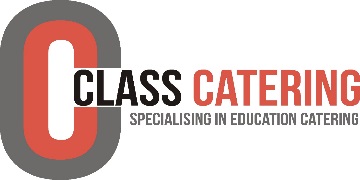 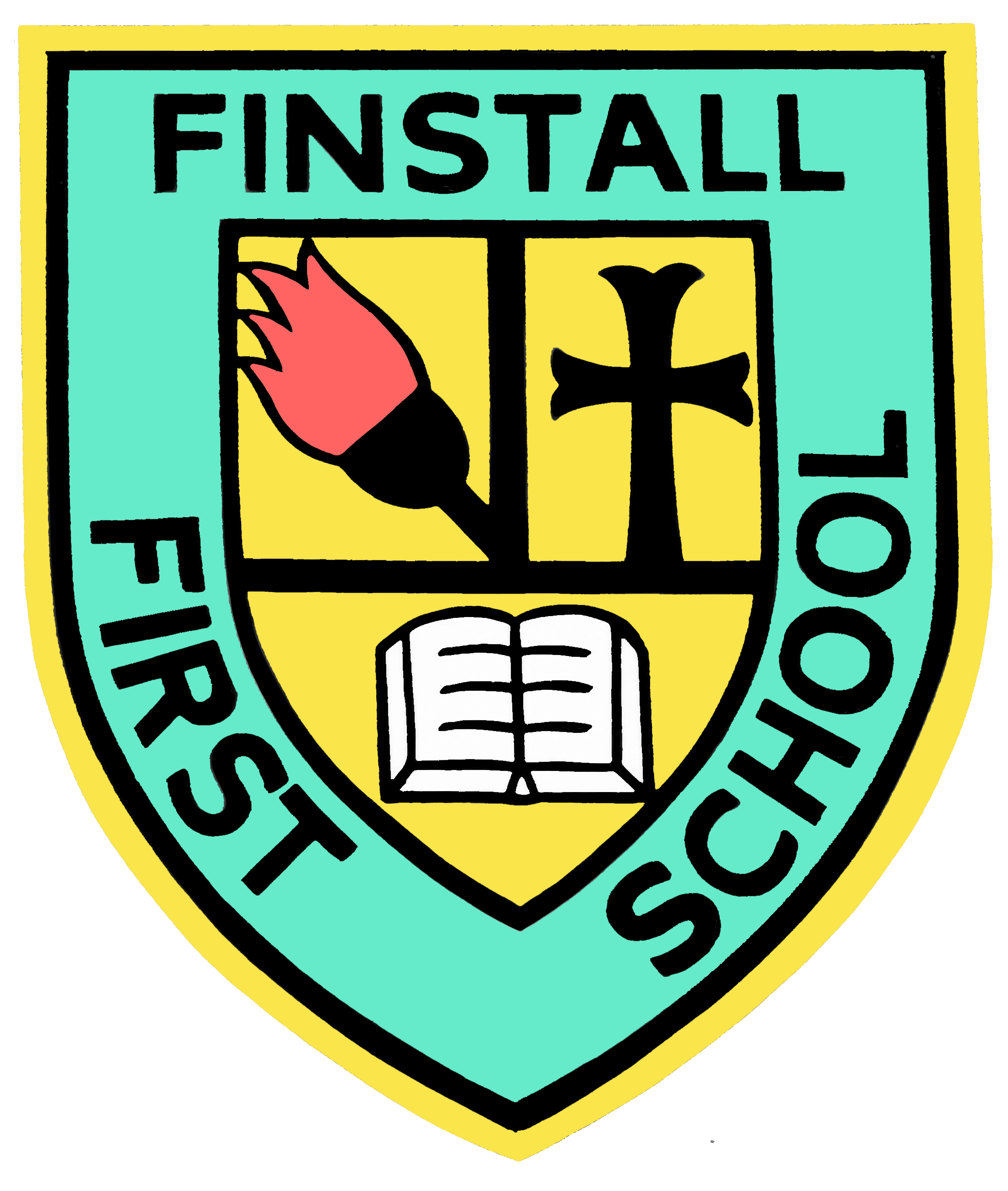   Lunch orders for Reception, Years 1 and 2First Half Autumn Term 2019Please indicate your chosen options for each day with a tick in that box.All orders should be made on this sheet and handed into the class teacher.All orders must be received as soon as possible and by no later than 9.15 am on Wednesday 3rd July.Please check below the list of dates when your child may be on a school trip so that you do not order a hot meal on these days.Child’s Name ………………………………………………..Class…………………….                                                                                                                                                                                       PTO ………………I confirm that my child ………………………………….is a vegetarian  Please tickTheme DaysLanguages Day Friday 27th September (Breaded fish, Spanish omelette, baked beans, peas, McMillan cakes)Art Week Thursday 24th October (Van Gough chicken wrap, Monet macaroni cheese, Picasso peas, Andy Warhol baked beans, Matisse cookie)Week NumberMondayMondayTuesdayTuesdayWednesdayWednesdayThursdayThursdayFridayFridayMenuWeek 1Weekbeginning: 2nd SeptSchool MealTE DAYxSchool MealTE DAYxSchool MealSchool MealSchool MealMenuWeek 1Weekbeginning: 2nd SeptPacked Lunch(ham)xPacked Lunch (ham)xPacked Lunch (ham)Packed Lunch (ham)Packed Lunch (ham)MenuWeek 1Weekbeginning: 2nd SeptPacked Lunch(cheese)xPacked Lunch (cheese)xPacked Lunch (cheese)Packed Lunch (cheese)Packed Lunch (cheese)MenuWeek 2Weekbeginning:9th SeptSchool MealSchool MealSchool MealSchool Meal School MealMenuWeek 2Weekbeginning:9th SeptPacked Lunch (ham)Packed Lunch (ham)Packed Lunch(ham)Packed Lunch (ham)Packed Lunch (ham)MenuWeek 2Weekbeginning:9th SeptPacked Lunch (cheese)Packed Lunch (cheese)Packed Lunch (cheese)Packed Lunch (cheese)Packed Lunch (cheese)MenuWeek 3Weekbeginning:16th SeptSchool MealSchool MealSchool MealSchool MealSchool MealMenuWeek 3Weekbeginning:16th SeptPacked Lunch (ham)Packed Lunch (ham)Packed Lunch (ham)Packed Lunch (ham)Packed Lunch (ham)MenuWeek 3Weekbeginning:16th SeptPacked Lunch (cheese)Packed Lunch (cheese)Packed Lunch (cheese)Packed Lunch (cheese)Packed Lunch (cheese)MenuWeek 1Weekbeginning: 23rd SeptSchool MealSchool MealSchool MealSchool MealSchool MealLanguages DayMenuWeek 1Weekbeginning: 23rd SeptPacked Lunch (ham)Packed Lunch (ham)Packed Lunch (ham)Packed Lunch (ham)Packed Lunch (ham)MenuWeek 1Weekbeginning: 23rd SeptPacked Lunch (cheese)Packed Lunch (cheese)Packed Lunch (cheese)Packed Lunch (cheese)Packed Lunch (cheese)MenuWeek 2Week beginning: 30th SeptSchool MealSchool MealSchool MealSchool MealSchool MealMenuWeek 2Week beginning: 30th SeptPacked Lunch (ham)Packed Lunch (ham)Packed Lunch (ham)Packed Lunch (ham)Packed Lunch (ham)MenuWeek 2Week beginning: 30th SeptPacked Lunch (cheese)Packed Lunch (cheese)Packed Lunch (cheese)Packed Lunch (cheese)Packed Lunch (cheese)MenuWeek 3Weekbeginning:7th OctSchool MealSchool MealSchool MealSchool MealSchool MealMenuWeek 3Weekbeginning:7th OctPacked Lunch (ham)Packed Lunch (ham)Packed Lunch (ham)Packed Lunch (ham)Packed Lunch (ham)MenuWeek 3Weekbeginning:7th OctPacked Lunch (cheese)Packed Lunch (cheese)Packed Lunch (cheese)Packed Lunch (cheese)Packed Lunch (cheese)MenuWeek 1Weekbeginning:14th OctSchool MealSchool MealSchool MealSchool MealSchool MealMenuWeek 1Weekbeginning:14th OctPacked Lunch (ham)Packed Lunch (ham)Packed Lunch (ham)Packed Lunch (ham)Packed Lunch (ham)MenuWeek 1Weekbeginning:14th OctPacked Lunch (cheese)Packed Lunch (cheese)Packed Lunch (cheese)Packed Lunch (cheese)Packed Lunch (cheese)MenuWeek 2Weekbeginning:21st OctSchool MealSchool MealSchool MealSchool MealArts WeekSchool MealMenuWeek 2Weekbeginning:21st OctPacked Lunch (ham)Packed Lunch (ham)Packed Lunch (ham)Packed Lunch (ham)Packed Lunch (ham)MenuWeek 2Weekbeginning:21st OctPacked Lunch (cheese)Packed Lunch (cheese)Packed Lunch (cheese)Packed Lunch (cheese)Packed Lunch (cheese)